МДОУ детский сад общеразвивающего вида № 75Руководитель – Львова Ольга АнатольевнаСтарший воспитатель – Колесова Елена Николаевна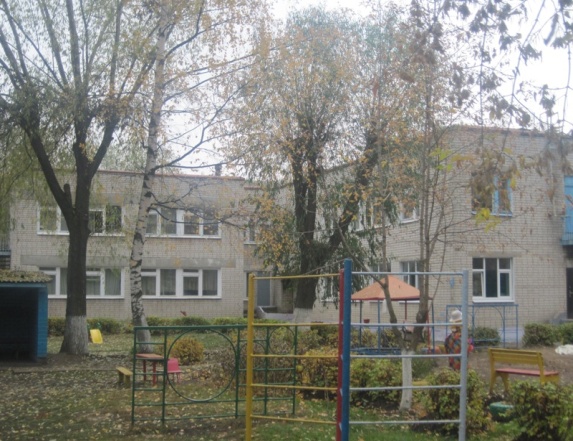 План мероприятия9.45 – 10.05 – регистрация участников10.05 – 10.25 – «Развивающая предметно-пространственная среда ДОУ» Заведующий ДОУ Львова О.А.10.25 – 10.45 – Практическая работа «Анализ РППС ДОУ в соответствии с ФГОС ДО»Старший воспитатель Колесова Е.Н.10.45 – 10.55 – видеоролик «Мама знает»10.55 – 11.10 – Экскурсия по учреждению 11.10 – 11.30 – Просмотр фрагмента образовательной деятельности с детьми  подготовительной группыУчитель –логопед Челина Е.Н.11.30 – 11.45 - Рефлексия11.45 – Кофе-брейкДля заметок______________________ __________________________________________________________________________________________________________________________________________________________________________________________________________________________________________________________________________________________________________________________________________________________________________________________________________________________________________________________________________________________________________________________________________________________________________________________________________________ Рады сотрудничествуФГОС ДО:3.3.5. «Организация самостоятельно определяет средства обучения , игровое, спортивное, оздоровительное оборудование, инвентарь, необходимые для реализации Программы»«Дети сами ставят цель своей деятельности, сами заранее определяют средства и материал, сами выполняют работу, доводят дело до конца, рассказывают, как и что сделали, ставят следующую цель…»Муниципальное дошкольное образовательное учреждение детский сад общеразвивающего вида № 75Адрес: 150014, г. Ярославль, ул. Салтыкова-Щедрина, 40-аТелефон (факс): 8 (4852) 30-34-14Эл. почта:  yardou075@yandex.ruСайт: http://mdou75.edu.yar.ruМуниципальное дошкольное образовательное учреждение детский сад общеразвивающего вида № 75Региональный форум:«Создание развивающей предметно-пространственной среды в соответствии с ФГОС ДО как условие стимулирования творческой активности детей в разных видах деятельности»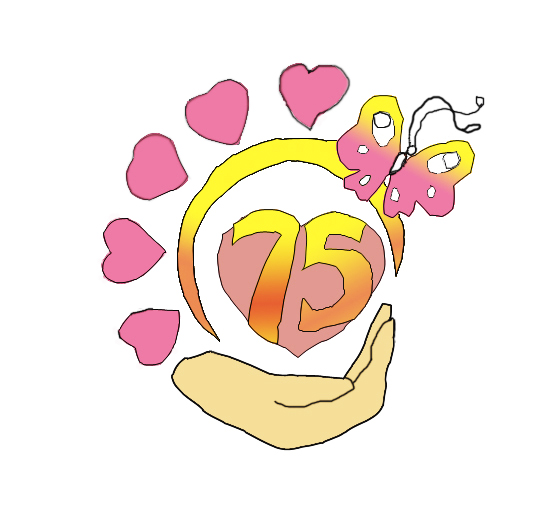 г. Ярославль,  26 ноября 2014 г.